India’s Population Pyramid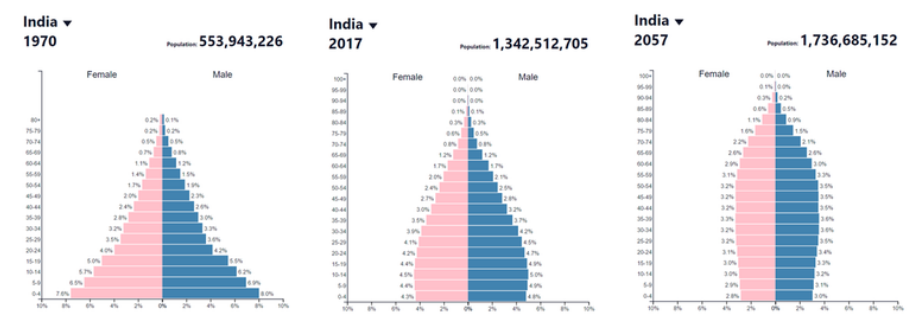 